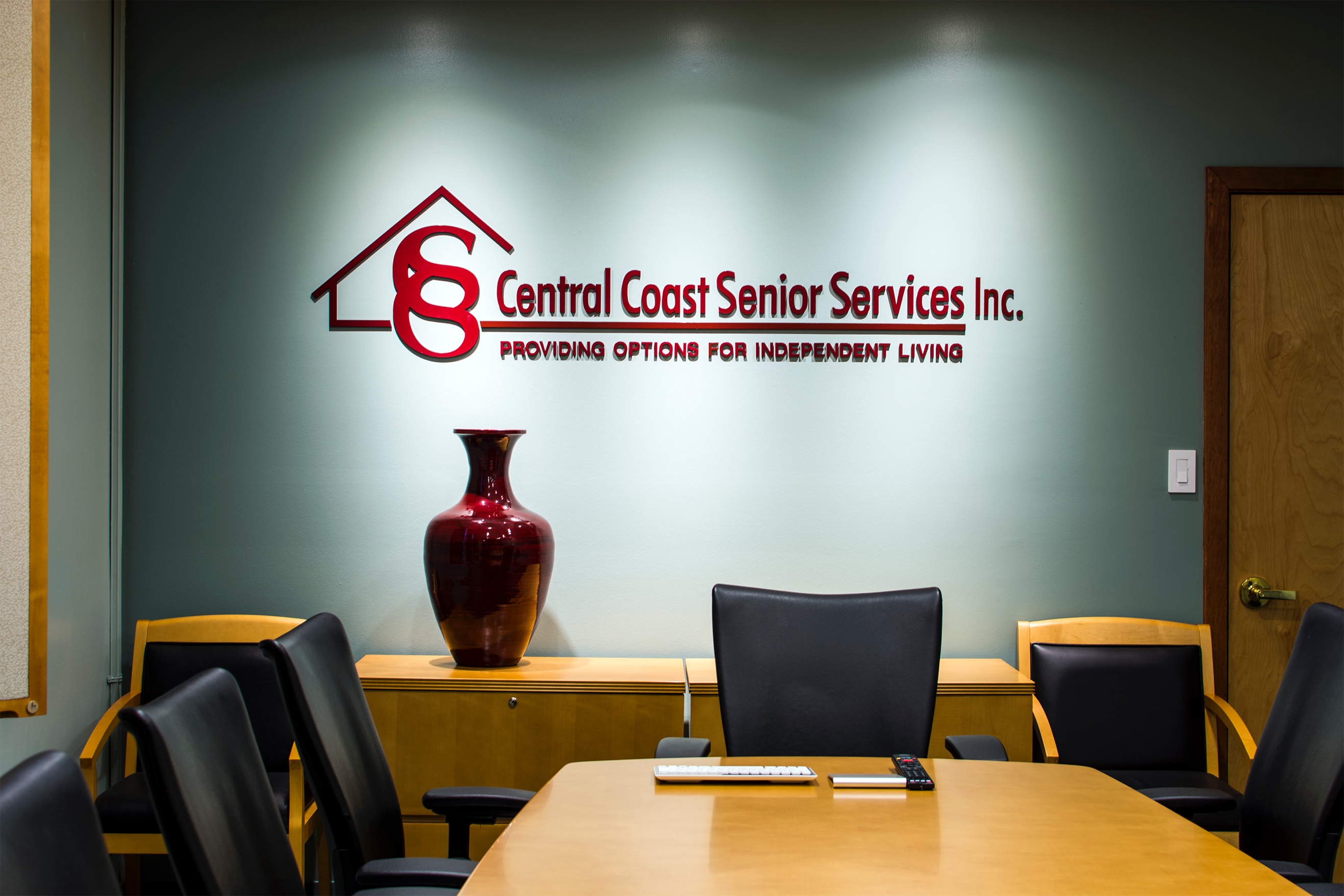 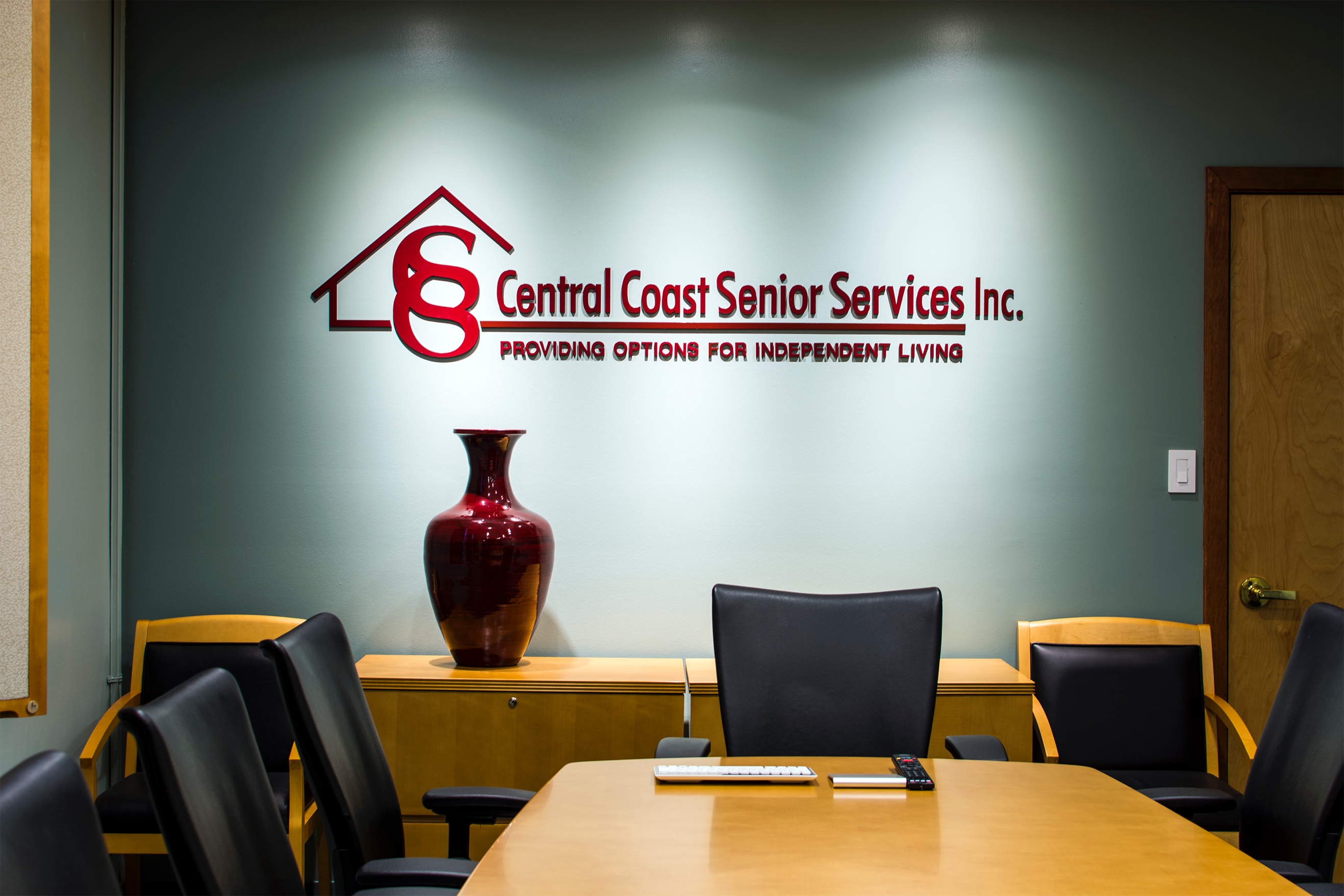 Community Education for Eldercare ProfessionalsMonday, July 812-2pmBasic Human Anatomy for Personal AssistantsMonday,July 159-11amCatheter CareThursday,August 19-11amUnderstanding COPD and AsthmaMonday,August 1912-2pmBasics of Coronary Artery Disease and High Blood PressureWednesday, Sept.119-11amUnderstanding Alzheimer’s DiseaseThursday,Sept. 1712-2pmUnderstanding Common Types of Arthritis